Se adaptan como originales, rinden como MEYLE PD: disponibles los nuevos discos de freno de dos piezasHamburgo, a 04 de julio de 2023 - MEYLE, fabricante líder de piezas de recambio de alta calidad para automóviles, amplía su gama de productos con discos de freno de dos piezas para modelos BMW y Mercedes de uso muy extendido. Hamburg, 04. Juli 2023 – MEYLE, ein führender Hersteller von hochwertigen Autoersatzteilen, erweitert sein Produktprogramm um die zweiteiligen Bremsscheiben für weit verbreitete BMW und Mercedes Modelle. Los nuevos discos de freno ya están disponibles y ofrecen a los clientes las características habituales de los equipos originales, como exactitud de ajuste, una desviación baja y un peso reducido, con el consecuente ahorro de combustible y emisiones de CO2. Al mismo tiempo, los nuevos discos de freno destacan por el alto rendimiento, el confort de conducción y el diseño exigente propios de la línea MEYLE PD.Gracias a la ampliación de productos, MEYLE continúa introduciéndose en el mercado de los frenos de repuesto con soluciones en ámbitos hasta ahora reservados a los fabricantes de vehículos con sus piezas originales. Ya están disponibles siete nuevas referencias de los discos de freno MEYLE PD de dos piezas para los modelos BMW de la series 3-8, X3-X5 y de la Serie Z4, además de para los modelos Mercedes de la Clase C y la Clase E.Los discos de freno están formados por un componente de aluminio o de acero troquelado remachado a un anillo de fricción de hierro fundido. Además, los discos de freno de dos piezas MEYLE PD cuentan con las características propias de MEYLE PD: alto rendimiento, confort de conducción y diseño exigente. Además, tienen la certificación ECE-R90 y, gracias a la gran calidad del revestimiento de la superficie, no necesitan desengrasarse. Esto garantiza una protección contra la corrosión a largo plazo. Gracias a su mayor contenido en carbono, los discos de freno de dos piezas son muy resistentes a la deformación por calor, incluso bajo una carga térmica elevada, por ejemplo, al conducir en bajadas pronunciadas, y ofrecen así un gran confort de conducción sin vibraciones. Para favorecer un montaje eficaz en el taller, el 99 % de los discos de freno están equipados con un tornillo de fijación.Si desea obtener más información o hacer algún pedido, póngase en contacto con MEYLE o con un representante de ventas autorizado. Encontrará más información en la página web: https://www.meyle.com/es/discos-de-freno-de-dos-piezas/Contacto:MEYLE AG, Sarah Quinn, tel.: +49 40 67506 7234, correo electrónico: press@meyle.comMEYLE AG, Benita Duncan-Williams, tel.: +49 40 67506 7418, correo electrónico: press@meyle.comSobre la empresaMEYLE AG es una empresa de Wulf Gaertner Autoparts AG.	Bajo la marca MEYLE, MEYLE AG desarrolla, fabrica y distribuye repuestos de alta calidad para el mercado de repuestos libre destinados a turismos y vehículos para transporte y uso comercial. Con las tres líneas de producto MEYLE ORIGINAL, MEYLE PD y MEYLE HD, MEYLE ofrece soluciones y piezas a medida para cualquier situación y cualquier conductor, desde el competente mecánico del taller hasta la ambiciosa piloto de rally y el amante de los coches antiguos, pasando por cualquier conductor o conductora del mundo que necesite confiar en su vehículo. MEYLE ofrece a sus clientes más de 24 000 piezas de repuesto fiables y duraderas, fabricadas en las plantas propias y con socios de producción seleccionados. Igual de específico es el surtido de productos de MEYLE. La red internacional de la empresa da trabajo a unas 1000 personas, unas 500 de ellas empleadas en Hamburgo, centro logístico y sede central de la empresa. Junto con socios, talleres y mecánicos de automóviles, MEYLE trabaja en 120 países de todo el mundo para que los conductores puedan confiar en las mejores piezas y soluciones de MEYLE, contribuyendo a que los talleres pasen a ser EL MEJOR AMIGO DEL CONDUCTOR.MEYLE y la sostenibilidadLa sede central de MEYLE es neutral en CO2, según ha certificado la organización de utilidad pública Klima ohne Grenzen. Para compensar las emisiones, MEYLE ha hecho una donación a un proyecto de protección climática en África que cuenta con la certificación Gold Standard: Pozos en Uganda. Las hasta ahora inevitables emisiones de CO2 de la línea de productos de chasis y dirección MEYLE HD se compensan con una central hidroeléctrica en Turquía. Encontrará mucha información de utilidad en la página web de MEYLE.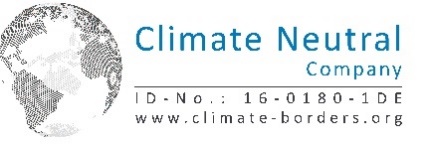 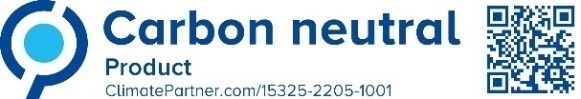 Si lo desea, síganos en nuestros canales en redes sociales: Instagram, Facebook, LinkedIn y YouTube.